Appendix 6 to the Rules for submission and selection of tenders Tender for VC Funds to the PFR GreenHub project under PFR Fundusz Funduszy FIZ - Information on the processing of personal data According to the provisions of Regulation 2016/679 of the European Parliament and of the Council of the European Union of 27 April 2016 on the protection of natural persons with regard to the processing of personal data and on the free movement of such data and repealing Directive 95/46/EC (otherwise referred to as the "GDPR"), in order to ensure adequate protection of personal data to the data subject, in order to fulfil obligations imposed under Article 13 or Article 14 of the GDPR – depending on whether they were obtained directly from the data subject or from other sources, we wish to inform you that: The identity of the ControllerPFR Ventures sp. z o.o. is the Controller of your personal data processed as part of the data set entitled “Call for EP Funds under PFR Fund of Funds FIZ”. Personal data are processed in accordance with the personal data protection regulations for the purpose of acquiring and selecting Tenders for EP Funds under the Call procedure The contact details of the ControllerContact details: address: ul. Krucza 50, 00-025 Warsaw, phone: t: +48 22 537 75 41 email: kontakt@pfrventures.pl  The Controller has not appointed a Data Protection Officer. The purposes of the processing and the legal basis for the processingYour personal data are obtained from the Tenderer for the purpose of acquiring and selecting Tenders for VC Funds under the Call procedure and will be processed in order to: analyse the Tender submitted by the Tenderer for the purpose of acquiring and selecting Tenders for EP Funds under the Call procedure, including by: assessing the investment and professional experience of the Tenderer's Team, including members of Key Personnel, verifying the financial, legal, business and reputational capacity of the Tenderer, members of the Tenderer's Team, including members of Key Personnel, Professional Investors, including in the course of the meritbased evaluation and due diligence in the course of the Tender’s evaluation under the Call, 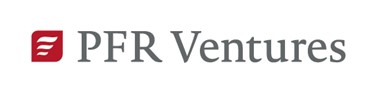 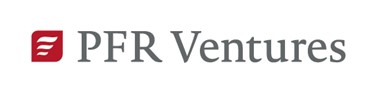 comply with the legal obligations the Controller is subject to, e.g. storage of financial (tax) documents, monitoring, control, archiving and others, for the establishment, exercise or defence of legal claims or proceedings relating to the Call, which constitutes a legitimate interest of the Controller (legal basis: Article 6(1)(f) of the GDPR), for the period after which the claim becomes time-barred or for the period during which the Controller may bear the consequences of non-performance by the Tenderer of its obligations in the course of the Call. Categories of personal data that the Controller may processThe categories of your personal data that the Controller may process are: first name and surname, address (of legal domicile, residence), PESEL identification number, identity card number or other identification number, telephone (landline, mobile), NIP (Tax Identification Number), REGON (National Business Registry Number), e-mail address, bank account number, bank statements, investment brokerage account certificate, information about an economic activity carried out or functions performed/company name, description of professional and investment experience, criminal record information, certificates from the competent public authorities (Social Insurance Institution, Tax Office), marital status, residence for tax purposes.  The recipients or categories of recipients of the personal dataThe recipient of your personal data will be: PFR Ventures sp. z o.o.; PFR Fund of Funds FIZ and entities authorised to audit the activities of PFR Ventures sp. z o.o. to the extent related to the management of portfolios of closed-end investment funds of non-public assets (in particular the Financial Supervision Authority and PFR TFI SA); as well as other authorised entities for the purposes related to analysing the Tender, including entities providing advisory, consultation, audit, legal assistance services to the Controller. Personal data may be disclosed to other entities authorized under the regulations. Information regarding transfer personal data to a third countryYour personal data will not be transferred to a third country/international organisation. Data subject rightsYou have the right to: (1) access your data (obtaining information about the data processed),  (2) their rectification (completion, correction), (3) erasure of your data, the so-called “right to be forgotten”, (4) restrict their processing, or (5) your data portability (to the extent referred to in Article 20 of the GDPR).  The extent of each of these rights and the situations in which they can be exercised arise under the regulations.  Notwithstanding the rights listed above, you also have the right to object at any time to the processing of your personal data (including profiling), if your data are processed by the Controller based on the public interest (Article 6(1)(e) of the GDPR) or legitimate interest of the Controller (Article 6 (1)(f) of the GDPR). In such a situation, upon examination of your request, the Controller will no longer be able to process the personal data under objection on that basis, unless the Controller demonstrates that there are: compelling legitimate grounds for data processing that override your interests, rights and freedoms, or grounds for the establishment, exercise or defence of claims. If your personal data are processed on the basis of consent (Article 6(1)(a) of the GDPR), you also have the right to withdraw your consent at any time without affecting the lawfulness of processing based on consent before its withdrawal. Right to lodge a complaintYou have the right to lodge a complaint with the President of the Personal Data Protection Office when you consider that the processing of  your personal data infringes the provisions of law. Information regarding automated decision-makingYour data will not be processed by automated means, including in the form of profiling. 2 